The EU Interfaces Project – Intention/Reception Questionnaire:Sound-based music in the communityPlease complete the following questionnaire (in BLOCK CAPITALS).                                  Date:1) What is your age?                                    2) Sex (m/f): Listening to the sound-based composition3) How much did you like the composition? Please mark a box under one of the numbers below, where 5 means liked very much and 1 means did not like at all.4) Did the information about the composition help you to enjoy it better? Please mark a box under one of the numbers below, where 5 means helped very much and 1 means did not help at all.5) Do you think taking part in these workshops helped you to enjoy the composition better? Please mark a box under one of the numbers below, where 5 means helped very much and 1 means did not help at all.6) Would you like to listen to a sound-based composition again? Y/NIf yes, why? If no, why not?7) Would you like to make your own sound-based composition again? Y/NIf yes, why? If no, why not?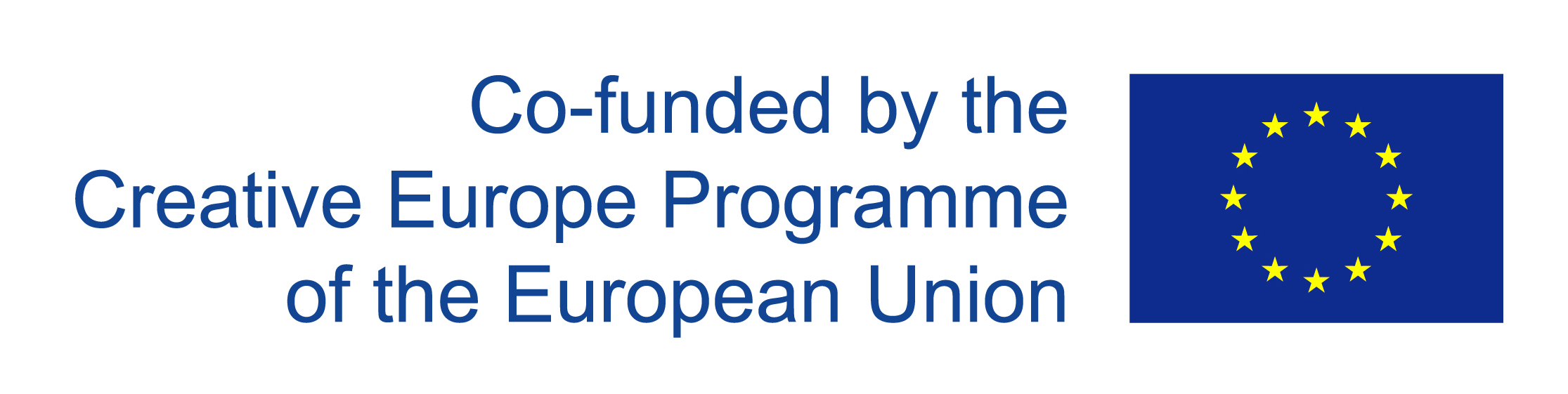 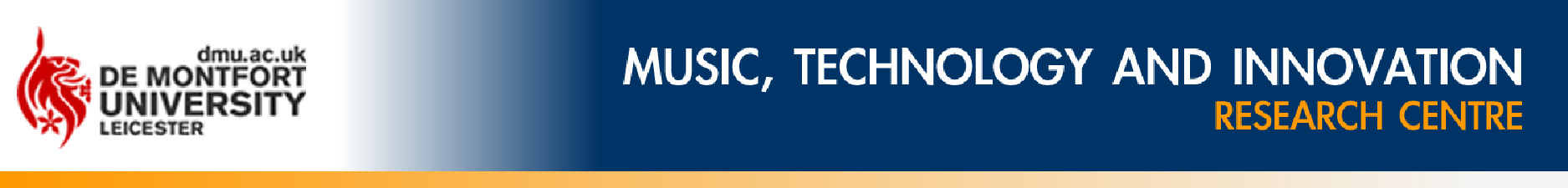 123451234512345